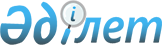 Қазақстан Республикасы Үкіметінің 1993 жылғы 20 шілдедегі N 630 қаулысына өзгеріс пен толықтыру енгізу туралы
					
			Күшін жойған
			
			
		
					Қазақстан Республикасы Үкіметінің қаулысы 1999 жылғы  23 шілде N 1052.
Күші жойылды - ҚР Үкіметінің 2005.03.01. N 187 қаулысымен.



      Қазақстан Республикасы Президентiнiң "Әкiмшiлiк шығыстарды қысқарту және 1999 жылғы мемлекеттiк бюджеттiң кiрiс бөлiгiн ұлғайту жөнiндегі шаралар туралы" 1999 жылғы 1 ақпандағы N 5 


 өкiмiне 
 сәйкес Қазақстан Республикасының Үкiметi қаулы етеді: 



      1. Қызмет бабымен шетелге шығудың тәртiбi мен шетелдiк iссапарларға валюта қаржысының жұмсалуын бақылауды күшейту жөнiндегi шаралар туралы" Қазақстан Республикасы Үкiметiнiң 1993 жылғы 20 шiлдедегі N 630 
 қаулысына 
 (Қазақстан Республикасының ПYАЖ-ы, 1993 ж., N 29, 352-құжат) мынадай өзгерiс пен толықтыру енгiзiлсiн: 



      көрсетiлген қаулымен бекiтiлген Қызмет бабымен шетелге шығудың тәртiбi туралы ережеде: 



      5-тармақтағы "ұйымдардың басшылары" деген сөздерден кейiн "мемлекеттiк бюджет қаражаты есебiнен жүзеге асырылатын iссапарларды қоспағанда," деген сөздермен толықтырылсын:



     6-тармақ мынадай редакцияда жазылсын:



     "6. "Лауазымды тұлғаларды мемлекеттiк бюджеттің қаражаты есебiнен шетелге iссапарға жiберу Қазақстан Республикасы Үкiметiнiң шешімдерi бойынша жүзеге асырылады".



     2. Осы қаулы қол қойылған күнiнен бастап күшiне енедi.     


     Қазақстан Республикасының




     Премьер-Министрі


					© 2012. Қазақстан Республикасы Әділет министрлігінің «Қазақстан Республикасының Заңнама және құқықтық ақпарат институты» ШЖҚ РМК
				